ПРОТОКОЛ  №24від  25.01.2022 р. м. МиколаївЗасідання постійної комісіїміської ради з питань охорониздоров’я, соціального захисту населення,освіти, культури, туризму, молоді та спортуПрисутні депутати Миколаївської міської ради Миколаївського району Миколаївської області VIII скликання:Голова комісії:  Г. НордСекретар комісії: О. КузьмінаЧлени комісії: М. Карцев, О. Мєдвєдєв, Р. Москаленко, М. Грачова,                       З. Моторна, С. МартиросовЗапрошені та присутні: А. Петров, заступник міського голови,  Г. Личко, начальник управління освіти Миколаївської міської ради;  Ю. Степанець, депутат Миколаївської міської ради VIII скликання, О. Малікін, помічник депутата Миколаївської міської ради VIII скликання Р. Москаленко; О. Терещенко, начальник управління у справах ветеранів війни, внутрішньо переміщених осіб,            О. Рябенко, начальник управління молодіжної політики Миколаївської міської ради, І. Руденко, представник батьків учнів  ЗОШ №56, С. Абакулов, представник батьківського комітету  ЗОШ №57, О. Поздняков, начальник управління капітального будівництва Миколаївської міської ради, Д. Рябченко,  голова ГО «Медичний контроль  та захист прав», Т. Шуліченко, директор департаменту економічного розвитку Миколаївської міської ради, Н. Кірлан, в.о. директора департаменту праці та соціального захисту населення, І. Шамрай, начальник управління охорони здоров’я Миколаївської міської ради, М. Бевза, заступник начальника управління комунального господарства міста департаменту житлово-комунального господарства, С. Гладун, начальник відділу охорони культурної спадщини управління   з питань культури та охорони культурної спадщини, І. Білий, заступник директора КП ММР «Миколаївська ритуальна служба», представники преси та телебачення та інші. ПОРЯДОК ДЕННИЙ1. Обговорення та формування плану роботи постійної комісії на 1 півріччя 2022 року.2. Щорічний (проміжний) звіт про хід виконання програми «Молодіжна політика» на 2019-2021 роки у 2021 році.Примітка: за вих. № 3406/02.04-18/22-2 від 21.01.2022Для обговорення питання запрошено:О. Рябенко, начальник управління молодіжної політики Миколаївської міської ради.3. Заключний звіт про результати виконання міської комплексної програми «Освіта» (етап 2021).Примітка: за вих. №2281/13.01.01-07/22-2 від 17.01.2022Для обговорення питання запрошено:Г. Личко, начальник управління освіти Миколаївської міської ради.4. Звернення батьків учнів ЗОШ №56 та мешканців мікрорайону Інгульський район за вх.№87 від 13.01.2022 щодо прохання надати ЗОШ №56 статус ліцею зі структурними підрозділами початкової школи та гімназії. Для обговорення питання запрошено:І. Руденко, представник батьків учнів  ЗОШ №56;Г. Личко, начальник управління освіти Миколаївської міської ради.5. Звернення депутата Миколаївської міської ради Юрія Степанця за                      вх. 115 від 17.01.2022 щодо прохання розглянути звернення батьків учнів ЗОШ №57 щодо перепрофілювання даного закладу у ліцей. Для обговорення питання запрошено:О. Хорошева, представник батьківського комітету  ЗОШ №57;Г. Личко, начальник управління освіти Миколаївської міської ради.6. Інформація начальника управління капітального будівництва Миколаївської міської ради О. Позднякова №112/18.03 від 116.12.2021 щодо можливостей перегляду проектної документації з ремонту будівлі ЗОШ №15 (на виконання рекомендації ПК, протокол №18). Для обговорення питання запрошено: О. Поздняков, начальник управління капітального будівництва Миколаївської міської ради.7. Для ознайомлення, проєкт рішення «Про затвердження переліку спеціалізованої техніки, що буде придбана комунальними підприємствами Миколаївської міської ради за кошти по договору фінансового лізингу» (файл s-dj-007). Примітка: відповідно до листа управління апарату №50 від 11.01.2022Для обговорення питання запрошено:Н. Осецька, начальник управління комунального господарства міста департаменту житлово-комунального господарства  Ю. Степанець, заступник міського голови 8. Звернення від голови ГО «Медичний контроль  та захист прав»  Д. Рябченко за вх.№5934 від 17.12.2021 щодо створення історичного музею на місці старого міського кладовища.                                                                                  Для обговорення питання запрошено:Д. Рябченко,  голова ГО «Медичний контроль  та захист прав».Ю. Любаров, начальник управління   з питань культури та охорони культурної спадщини; Представник департаменту житлово-комунального господарства9. Проєкт рішення «Про затвердження Положення про міський центр підтримки внутрішньо переміщених осіб та ветеранів АТО в новій редакції» (файл s-uv-004gk). Примітка: відповідно до листа управління апарату Миколаївської міської ради від 05.01.2022 за вих. №3, вх.№12Для обговорення питання запрошено:Ю. Степанець, заступник міського голови 10. Проєкт рішення «Про внесення змін та доповнень до рішення Миколаївської міської ради від 23.02.2017 №16/32 «Про затвердження Положень про виконавчі органи Миколаївської міської ради» (зі змінами та доповненнями),  файл s-uv-003gk. Примітка: відповідно до листа управління апарату Миколаївської міської ради від 05.01.2022 за вих. №2, вх.№11Для обговорення питання запрошено:О. Терещенко,  начальник управління у справах ветеранів війни, внутрішньо переміщених осіб Миколаївської міської ради 11. Проєкт рішення «Про затвердження міської цільової Програми розвитку річок та маломірного судноплавства у місті Миколаєві до 2023 року» (файл s-pg-124). Примітка: відповідно до листа першого заступника міського голови                          В. Лукова №55827/02.03.01.03-01/21-2 від 21.12.2021Для обговорення питання запрошено:Т. Шуліченко, директор департаменту економічного розвитку Миколаївської міської ради.12. Звернення в.о. директора департаменту праці та соціального захисту населення Н. Кірлан за вих.№3083/09.01-3/22-2 від 20.01.2022 щодо надання фінансової  допомоги Шевченко Катерині Сергіївні на лікування дочки Дар’ї 2015 р. н. Для обговорення питання запрошено:Н. Кірлан, в.о. директора департаменту праці та соціального захисту населення13. Звернення Черепанової Людмили Вікторівни за вх.№6045 від 29.12.2021 щодо надання фінансової  допомоги у звˈязку з лікуванням і реабілітацією чоловіка.Для обговорення питання запрошено:Л. Черепанова, заявник  Н. Кірлан, в.о. директора департаменту праці та соціального захисту населення14. Звернення Анни Токаренко щодо надання фінансової  допомоги у звˈязку з лікуванням батька Матчанова А.К.Для обговорення питання запрошено:А. Токаренко, заявникН. Кірлан, в.о. директора департаменту праці та соціального захисту населення15. Інформація начальника управління охорони здоровˈя І. Шамрай від 10.01.2022 №752/14.01-14/22-2 на виконання рекомендації протоколу №22 від 07.12.2021 (щодо скасування  наказів від 21.12.2020 №420-Л зі змінами до нього внесеними наказами від 31.12.2020 №434-Л та від 25.01.2021 №33-Л).16. Витяг з протоколу №36 від 03.12.2021р. постійної комісії міської ради з питань економічної і інвестиційної політики, планування, бюджету, фінансів та соціально-економічного розвитку, підприємництва, наповнення бюджету та використання бюджетних коштів щодо результатів розгляду витягу ПК від 02.11.2021, протокол №19 (щодо передбачення виділення коштів на муніципальну надбавку медичним працівникам). Питання включені до порядку денного з голосу:17. Звіт про виконання Програми розвитку, підтримки комунальних закладів охорони здоров’я та надання медичних послуг, понад обсяг передбачених програмою державних гарантій медичного обслуговування населення міста Миколаєва на 2020-2022 роки за 2021 рік.Для обговорення питання запрошено:І. Шамрай, начальник управління охорони здоров’я Миколаївської міської ради.Голосували: «за» -6 ; «проти» - 0; «утримались» - 0.Примітка: О. Мєдвєдєв та С. Мартиросов були відсутні під час голосування. 18. Звернення депутата Миколаївської міської ради VIII скликання Р. Москаленко за вих.№3/45 від 25.01.2022 щодо збільшення фінансування у 2022 році за розділом VIII Програми розвитку, підтримки комунальних закладів охорони здоров’я та надання медичних послуг, понад обсяг передбачених програмою державних гарантій медичного обслуговування населення міста Миколаєва на 2020-2022 роки та розглянути можливість надання матеріальної допомоги батькам дітей, хворих на цукровий діабет.Голосували: «за» -6 ; «проти» - 0; «утримались» - 0.Примітка: О. Мєдвєдєв та С. Мартиросов були відсутні під час голосування. РОЗГЛЯНУЛИ:1. Обговорення та формування плану роботи постійної комісії на 1 півріччя 2022 року.Слухали: Г. Норд, яка зазначила, що з метою формування плану роботи постійної комісії на 1 півріччя 2022 року був підготовлений орієнтовний перелік питань для розгляду на засіданнях постійної комісії. Запропонувала членам постійної комісії, у термін до 28.01.2022, надати свої пропозиції щодо даного питання та затвердити план роботи на черговому засіданні постійної комісії. В обговоренні прийняли участь члени постійної комісії.Висновок постійної комісії:1. Прийняти до відома. Членам постійної комісії, у термін до 28.01.2022, надати свої пропозиції щодо плану роботи постійної комісії на 1 півріччя 2022 року та розглянути дане питання на черговому засіданні. Голосували: «за» - 7; «проти» -0 ; «утримались» -0 .Примітка: С. Мартиросов був відсутній під час голосування.2. Щорічний (проміжний) звіт про хід виконання програми «Молодіжна політика» на 2019-2021 роки у 2021 році.Примітка: за вих. № 3406/02.04-18/22-2 від 21.01.2022Слухали: О. Рябенко, який надав основну інформацію про хід виконання програми «Молодіжна політика» на 2019-2021 роки у 2021 році. Проінформував про плани управління молодіжної політики Миколаївської міської ради на 2022 рік, а саме формування нового положення про конкурс проектів для інститутів громадянського суспільства, розвиток неформальної та інформальної освіти молоді, організація змістовного дозвілля молоді, створення соціальної інфраструктури для молоді,  реалізація двох проектів Громадського Бюджету, в перспективі створення молодіжного центру.Ю. Степанець, який запитав у начальника управління молодіжної політики Миколаївської міської ради О. Рябенко, які направлення у молодіжній політиці, відповідно до програми були недофінансовані.О. Рябенко, який зазначив, що основне направлення, яке було не профінансоване та не реалізоване у  програмі 2019-2021 рр.  – створення молодіжного центру. Зазначив, що дане питання є ключовим у програмі 2021 – 2022 рр.  В обговоренні прийняли участь члени постійної комісії.Висновок постійної комісії:1. Схвалити щорічний (проміжний) звіт про хід виконання програми «Молодіжна політика» на 2019-2021 роки у 2021 році та підтримати, як основний напрям нової роботи у 2022 році, створення молодіжного центру. Голосували: «за» -8 ; «проти» -0 ; «утримались» - 0.3. Заключний звіт про результати виконання міської комплексної програми «Освіта» (етап 2021).Примітка: за вих. №2281/13.01.01-07/22-2 від 17.01.2022Слухали: Г. Личко, яка надала основну  інформацію про результати виконання міської комплексної програми «Освіта» (етап 2021).Р. Москаленко, який запитав у начальника управління освіти Миколаївської міської ради  Г. Личко, щодо ситуації, що склалася між комунальним виробничим підприємством по організації харчування у навчальних закладах та Южно- Українською компанією.Г. Личко, яка надала відповідь на поставлене запитання депутата Миколаївської міської ради VIII скликання Р. Москаленко, зазначила що на днях повинно бути рішення Антимонопольного комітету. Г. Норд, яка запитала у начальника управління освіти Миколаївської міської ради Г. Личко щодо забезпеченості навчальних закладів викладацьким складом, зокрема вчителями предметниками, забезпеченості шкіл предметними кабінетами та кількість  неатестованих предметних кабінетів Г. Личко, яка зазначила, що бюджетом на 2022 рік не передбачено коштів на придбання обладнання для кабінетів природничо-математичного циклу, але наявний залишок освітньої субвенції та за результатами розподілу, на бюджетній сесії, планується частину коштів спрямувати на придбання обладнання.  Зазначила, що кабінети природничо-математичного циклу є у всіх школах, однак вони не всі можуть бути атестовані відповідно до вимог наказу Міністерства освіти. Проінформувала, щодо ситуації по забезпеченню викладацьким складом та повідомила, що на сьогодні не закрита вакансія вчителя математики тільки у ЗОШ №22. З. Моторна, яка зауважила, що не завжди не забезпеченість навчальних закладів кабінетами  природничо-математичного циклу впливає на якість освітнього процесу. Д. Рябченко, який зазначив, що з відповіді виконавчого комітету наприкінці року, управління освіти не використало 115 млн. грн. та запитав чому так сталося.Г. Личко, яка надала відповідь на поставлене запитання, зазначила, що залишок 52 млн. грн., з яких перехідних приблизно 21 млн. грн. на поточний рік.  Неосвоєні кошти – 15 млн. грн. залишок освітньої субвенції, яка є перехідною та кошти будуть освоєні у поточному році.  Г. Норд, звернулася з проханням надати інформацію щодо потужності шкіл за проектом та кількості учнів (в тому числі скільки зараз учнів), адже якщо є незабезпеченість предметними кабінетами, що унеможливлює якісну освіту, то можливо є недоукомплектовані школи, які можна укомплектувати, забезпечити природничими кабінетами та надавати в них якісну освіту.  Г. Личко, яка зазначила, що проєктна потужність кожного закладу визначається при введенні його в експлуатацію, ще відповідно до старих норм. Нові норми, на рівні держави, не розроблено та управління може надати лише свої розрахунки. Г. Норд, яка зазначила, що є можливість державного фінансування на протипожежну безпеку, однак кошти витрачаються з міського бюджету. Запропонувала виділені міські кошти направити на предметні кабінети. Г. Личко, яка зазначила, що з управлінням капітального будівництва обговорювалося дане питання, зазначила, що для того щоб отримати державну субвенцію, управління капітального будівництва повинно розробити проектно-кошторисну документацію. Повідомила, що кошти будуть витрачатися на проектні роботи, до того ж, як правило,  державні кошти надходять занадто пізно.  І. Руденко, яка  звернулася з проханням роз’яснити процедуру евакуації дітей після того як отримано повідомлення про мінування закладу. Зазначила, що дітей в ЗОШ №56 не евакуювали, коли об’явили про мінування закладу. А. Петров, який поінформував, що була проведена розширена нарада на якій розглядалося дане питання. Відпрацьований механізм, існує два накази Міністерства надзвичайних ситуацій № 167 та наказ Національної поліції України  І. Бабич, яка зазначила, що дані накази можуть суперечити закону, що регулює дані питання та дітей необхідно евакуювати. Звернулася з проханням надати роз’яснення як буде вирішуватися дана ситуація.Г. Личко, яка надала відповідь на поставлене запитання.Ю. Степанця, який зазначив, що питання є нагальним та запропонував його включити до порядку денного чергового засідання окремим питанням та запросити представників поліції, щоб вони надали інформацію про порядок евакуації дітей та які заходи вживаються для вирішення даної ситуації.В обговоренні прийняли участь члени постійної комісії.Висновок постійної комісії:1. Схвалити заключний звіт про результати виконання міської комплексної програми «Освіта» (етап 2021).2. Управлінню освіти Миколаївської міської ради надати інформацію щодо забезпеченості шкіл викладацьким складом та предметними кабінетами, в тому числі їхню атестованість.  Надати пропозиції щодо приведення ситуації по забезпеченню  предметними кабінетами до норми.  3. Управлінню освіти Миколаївської міської ради  надати інформацію щодо потужності шкіл по сучасним нормативам та кількості учнів.4. Національній поліції надати інформацію щодо законодавчого врегулювання ситуації у разі мінування шкіл та щодо боротьби, яка ведеться на сьогоднішній день, з врегулюванням ситуації по фейковим мінуванням. Голосували: «за» - 7; «проти» -0 ; «утримались» -1 (С. Мартиросов).4. Звернення батьків учнів ЗОШ №56 та мешканців мікрорайону Інгульський за вх.№87 від 13.01.2022 щодо прохання надати ЗОШ №56 статус ліцею зі структурними підрозділами початкової школи та гімназії.Слухали: І. Руденко, яка зазначила, що батьки були виключені з процесу та не приймали участі у формуванні мережі закладів та не відомо за якими критеріями відбувається зміна статусу освітнього закладу. Проінформувала що, директорам було направлено доручення про не набрання 10 класів в 2022 навчальному році. Повідомила, що ЗОШ №56 – друга за кількістю здобувачів освіти школа у Інгульському районі. Г. Личко, проінформувала, що вжиті заходи проводяться відповідно до вимог чинного законодавстві.  Зазначила, що громадське обговорення проводилося відповідно до ст. 32 Закону України «Про повну загальну середню освіту», проінформувала про норму Закону «Про освіту» та «Про повну загальну середню освіту», що територія обслуговування закріплюється виключно для здобуття початкової освіти та базової середньої освіти. Г. Норд, яка запропонувала на чергове засідання надати детальний розрахунок чим відрізняється ЗОШ №42 від ЗОШ №56 та чим керувалася муніципальна рада коли приймала рішення що ЗОШ №42 буде ліцеєм, а ЗОШ №56 планується перепрофілювати у гімназію. Та чи може і за яких умов ЗОШ №56 бути ліцеєм та мати старші класи. І. Руденко, яка зазначила, що є порядок Кабміну «Про громадські обговорення», де зазначено, щодо важливих питань, які стосуються культури та освіти, в тому числі, мають проводитися громадські обговорення, а також є рішення Верховного суду з даного питання, відповідно до якого відміняється рішення міських рад, які були ухвалені без громадського обговорення. Г. Норд, запропонувала надати інформацію, що необхідно зробити та чи можливо включити представників від батьків в муніципальну раду. Зазначила, що у минулому році було питання щодо молодіжних та дитячих рад. Запропонувала управлінню освіти розглянути можливість включити представників від учнів (старших класів) та батьків до складу муці пильної ради.С. Мартиросова, який запропонував запрошувати членів постійної комісії на засідання муніципальної ради, повідомляючи про час, дату, місце та порядок денний.В обговоренні прийняли участь члени постійної комісії.Висновок постійної комісії:1. Управлінню освіти Миколаївської міської ради надати розрахунки по ЗОШ № 42 та ЗОШ №56, які пояснюють чому саме ЗОШ №42 перепрофільована у  ліцей, а ЗОШ №56 буде  перепрофільована у гімназію.2. Управлінню освіти Миколаївської міської ради надати інформацію стосовно зміни структури муніципальної ради та пропозиції щодо кількісного складу стейкхолдерів освітньої галузі, які можуть входити до її складу. 3. Запрошувати членів постійної комісії на засідання муніципальної ради, повідомляючи про час, дату, місце та порядок денний.Голосували: «за» -8 ; «проти» -0 ; «утримались» -0 .5. Звернення депутата Миколаївської міської ради Юрія Степанця за                      вх. 115 від 17.01.2022 щодо прохання розглянути звернення батьків учнів ЗОШ №57 щодо перепрофілювання даного закладу у ліцей. Слухали: С. Абакулова, який проінформував щодо даного питання, зазначив, що на даний час у ЗОШ №57 навчається 1187  дітей,  при  загальна місткість 1296 учнів. Зазначив, що у школі обладнані кабінети біології,  англійської мови, інформатики, географії та початкові класи відповідно до програми Нова українська школа. Зазначив, що школа обладнана для інклюзивного навчання та забезпечує можливість дистанційного навчання на постійній основі. Г. Норд, яка запропонувала прийняти такий же висновок як по ЗОШ №56. Ю. Степанець, який зазначив, що на сьогоднішній день у мікрорайоні «Намив» знаходяться дві школи, а саме гімназія №4, яка стане ліцеєм та  ЗОШ №57, яку планується перепрофілювати у гімназію. Зазначив, що представник від батьківського комітету  ЗОШ №57 хотів донести, що школа є надзвичайно потужною та хотілося б мати конструктивну порівняльну таблицю чому  гімназія стала ліцеєм, а школа – гімназією. С. Абакулова, який зазначив, що школа обладнана для інклюзивного навчання та забезпечує можливість дистанційного навчання на постійній основі. Г. Личко, яка проінформувала, що  питання по дистанційним класам  розглядалося на муніципальній раді та були визначені школи в яких за бюджетні кошти діти будуть здобувати дистанційно освіту, на базі ЗОШ №57 – 5 та 9 класи, на базі морського, класичного ліцею – 10 та 11 класи. Зазначила, що за інформацією від керівника закладу, ЗОШ №57 не має вільних кабінетів, щоб вміщувати 1-4 класи, оскільки мікрорайон «Намив» постійно збільшується Відзначається, що школа стала більш інноваційною, але поряд з тим, гімназія №4 має значний досвід роботи з дітьми по профілізації. Висновок постійної комісії:1. Управлінню освіти Миколаївської міської ради надати розрахунки по ЗОШ №57 та гімназії №4, які пояснюють чому саме гімназія №4 перепрофільована у ліцей, а ЗОШ №57 буде перепрофільована у гімназію.2. Управлінню освіти Миколаївської міської ради надати інформацію стосовно зміни структури муніципальної ради та пропозиції щодо кількісного складу стейкхолдерів освітньої галузі, які можуть входити до її складу. 3. Запрошувати членів постійної комісії на засідання муніципальної ради, повідомляючи про час, дату, місце та порядок денний.Голосували: «за» - 8; «проти» -0 ; «утримались» - 0.6. Інформація начальника управління капітального будівництва Миколаївської міської ради О. Позднякова №112/18.03 від 116.12.2021 щодо можливостей перегляду проектної документації з ремонту будівлі ЗОШ №15 (на виконання рекомендації ПК, протокол №18). Слухали:О. Мєдвєдєва, який  запропонував провести виїзне засідання до ЗОШ №15 на яке запросити заступників міського голови А. Петрова та С. Коренєва, директора департаменту внутрішнього фінансового контролю, нагляду та протидії  корупції Миколаївської міської ради А. Єрмолаєва, начальника управління освіти Миколаївської міської ради  Г. Личко, начальника управління капітального будівництва Миколаївської міської ради О. Позднякова. Зазначив, що металопластикові вікна були знову замінені на металопластикові, розвалена спортивна зала, яка була відремонтована капітальним ремонтом. Проінформував, що не виконуються роботи по даху, адже необхідно руйнувати перекриття між третім та другим поверхами та перекриття на четвертому поверсі. О. Позднякова, який зазначив, щодо даного об’єкту, проінформував, що даний заклад будуть намагатися профінансувати при наявності будь-яких можливостей. Спочатку планується відремонтувати перший поверх, а після перерозподілу бюджету  розпочати всі необхідні роботи та планується переглянути проєкт з метою його зменшення. В обговоренні прийняли участь члени постійної комісії.Висновок постійної комісії:1. Провести виїзне засідання до ЗОШ №15 на яке запросити заступників міського голови А. Петрова та С. Коренєва, директора департаменту внутрішнього фінансового контролю, нагляду та протидії  корупції Миколаївської міської ради                         А. Єрмолаєва, начальника управління освіти Миколаївської міської ради  Г. Личко, начальника управління капітального будівництва Миколаївської міської ради                       О. Позднякова. Голосували: «за» -8 ; «проти» -0 ; «утримались» -0 .7. Для ознайомлення, проєкт рішення «Про затвердження переліку спеціалізованої техніки, що буде придбана комунальними підприємствами Миколаївської міської ради за кошти по договору фінансового лізингу»                       (файл s-dj-007). Примітка: відповідно до листа управління апарату №50 від 11.01.2022Висновок постійної комісії:1. Прийняти до відома проєкт рішення «Про затвердження переліку спеціалізованої техніки, що буде придбана комунальними підприємствами Миколаївської міської ради за кошти по договору фінансового лізингу»            (файл s-dj-007).Голосували: «за» -7 ; «проти» - 0; «утрималися» -1 (С. Мартиросов). 8. Звернення від голови ГО «Медичний контроль  та захист прав»                            Д. Рябченко за вх.№5934 від 17.12.2021 щодо створення історичного музею на місці старого міського кладовища.     Слухали: Д. Рябченко, зазначив, що питання стосується міського кладовища «Християнського»  на вул. Степова. Проінформував, що кількість легендарних скульптур, вирізаних з мармуру, критично зменшилася,  їх кількість, за інформацією Т. Губської, раніше складала близько півтори тисячі,  наразі залишилося двадцять дві. Проінформував, що на кладовищі 4 важливих сектора з яких необхідно розпочинати роботу та загалом місце у недбалому стані і запропонував створити історичний музей на місці даного старого міського кладовища.     С. Гладун, яка зазначила, що музей згідно з Законом України «Про музеї та музейну справу» - це обов’язково заклад, установа яка займається науковою діяльністю, а територія, про яку йде мова, до сих пір не досліджена повністю. Лише третина території досліджена працівниками обласного краєзнавчого музею.Зазначила, що питання створення не музею, а заповідника також розглядалося, однак критерії дуже важкі. Проінформувала, що дане питання обговорювалося з представниками департаменту ЖКГ та КП ММР «Миколаївська ритуальна служба» та була озвучена сума у розмірі 24 млн. грн., яку одноразово необхідно виділити для очищення наростів з могил, а відповідно до законодавства по захороненню, могили утримуються родичами. Д. Рябченко, зазначив, що гроші на очищення кладовища виділяються, однак за інформацією від директора КП ММР «Миколаївська ритуальна служба» лише на очищення доріжок. І. Бабич, яка зазначила, що є програма Патріотичного виховання та створення даного музею може бути включеним в неї.Г. Норд, яка запропонувала рекомендувати управлінню   з питань культури та охорони культурної спадщини та Миколаївському туристично-інформаційному центру  надати пропозиції стосовно можливості створення історичного музею на місці старого міського кладовища або як функціонально розвивати даний напрям в рамках існуючих установ культури. В обговоренні прийняли участь члени постійної комісії.Висновок постійної комісії:1. Управлінню  з питань культури та охорони культурної спадщини та Миколаївському туристично-інформаційному центру  надати, у двотижневий термін, на розгляд постійної комісії  пропозиції стосовно можливості створення історичного музею на місці старого міського кладовища або як функціонально розвивати даний напрям в рамках існуючих установ культури. Голосували: «за» -8 ; «проти» - 0; «утримались» - 0.9. Проєкт рішення «Про затвердження Положення про міський центр підтримки внутрішньо переміщених осіб та ветеранів АТО в новій редакції»                            (файл s-uv-004gk). Примітка: відповідно до листа управління апарату Миколаївської міської ради від 05.01.2022 за вих. №3, вх.№12. Висновок постійної комісії:1. Підтримати проєкт рішення «Про затвердження Положення про міський центр підтримки внутрішньо переміщених осіб та ветеранів АТО в новій редакції» (файл s-uv-004gk).Голосували: «за» -8; «проти» - 0; «утрималися» -0.10. Проєкт рішення «Про внесення змін та доповнень до рішення Миколаївської міської ради від 23.02.2017 №16/32 «Про затвердження Положень про виконавчі органи Миколаївської міської ради» (зі змінами та доповненнями),  файл s-uv-003gk. Примітка: відповідно до листа управління апарату Миколаївської міської ради від 05.01.2022 за вих. №2, вх.№11Висновок постійної комісії:1. Підтримати проєкт рішення «Про внесення змін та доповнень до рішення Миколаївської міської ради від 23.02.2017 №16/32 «Про затвердження Положень про виконавчі органи Миколаївської міської ради» (зі змінами та доповненнями),  файл s-uv-003gk.Голосували: «за» -7; «проти» -0; «утримались» -0.Примітка: О. Мєдвєдєв під час голосування був відсутній. 11. Проєкт рішення «Про затвердження міської цільової Програми розвитку річок та маломірного судноплавства у місті Миколаєві до 2023 року»                            (файл s-pg-124). Примітка: відповідно до листа першого заступника міського голови                              В. Лукова №55827/02.03.01.03-01/21-2 від 21.12.2021Слухали: Р. Москаленко, звернувся з пропозицією прибрати зі співвиконавців конкретні спортивні школи та безпосередньо вказати управління у справах фізичної культури і  спорту. Т . Шуліченко, яка пояснила, що є заходи, відповідно до яких є і конкретні спортивні школи і управління у справах фізичної культури і  спорту. Зазначила, що у паспорті програми визначений загальний перелік виконавців, а якщо в конкретному заході відсутнє управління у справах фізичної культури і  спорту, то його можна додати. Р. Москаленко,  зазначив, що у розділі «Впровадження навчального курсу для учнів 5-7 класів «Вчимося плавати» контроль покладено на управління освіти, а  управління у справах фізичної культури і  спорту відсутнє.Звернувся до директора департаменту економічного розвитку Миколаївської міської ради Т. Шуліченко, з проханням покласти контроль за виконанням даного рішення на постійну комісію з питань охорони здоров’я, соціального захисту населення,  освіти, культури, туризму,молоді та спорту.Г. Норд та Т. Шуліченко, які роз’яснили, що за напрямок «Впровадження навчального курсу для учнів 5-7 класів «Вчимося плавати»  відповідає управління освіти та він реалізується в рамках уроків фізичної культури. В обговоренні приймали участь члени постійної комісії.Висновок постійної комісії:1. Підтримати проєкт рішення «Про затвердження міської цільової Програми розвитку річок та маломірного судноплавства у місті Миколаєві до 2023 року» (файл s-pg-124) з пропозицією депутата Миколаївської міської ради VIII скликаняя Р. Москаленко, а саме покласти контроль за виконанням даного рішення на постійну комісію з питань охорони здоров’я, соціального захисту населення,  освіти, культури, туризму,молоді та спорту.Голосували: «за» -8 ; «проти» -0 ; «утрималися» -0 .12. Звернення в.о. директора департаменту праці та соціального захисту населення Н. Кірлан за вих.№3083/09.01-3/22-2 від 20.01.2022 щодо надання фінансової  допомоги Шевченко Катерині Сергіївні на лікування дочки Дар’ї 2015 р. н. Висновок постійної комісії:1. Підтримати звернення в.о. директора департаменту праці та соціального захисту населення Н. Кірлан за вих.№3083/09.01-3/22-2 від 20.01.2022 щодо надання фінансової  допомоги Шевченко Катерині Сергіївні на лікування дочки Дар’ї 2015 р. н. Голосували: «за» - 8; «проти» - 0; «утримались» - 0.13. Звернення Черепанової Людмили Вікторівни за вх.№6045 від 29.12.2021 щодо надання фінансової  допомоги у звˈязку з лікуванням і реабілітацією чоловіка.Висновок постійної комісії:1. Звернення Черепанової Людмили Вікторівни за вх.№6045 від 29.12.2021 щодо надання фінансової  допомоги у звˈязку з лікуванням і реабілітацією чоловіка підтримати та передати на розгляд міської комісії по розгляду заяв громадян для надання їм одноразової матеріальної допомоги.Голосували: «за» - 8; «проти» - 0; «утримались» - 0.14. Звернення Анни Токаренко щодо надання фінансової  допомоги у звˈязку з лікуванням батька Матчанова А.К.Висновок постійної комісії:1. Звернення Анни Токаренко щодо надання фінансової  допомоги у звˈязку з лікуванням батька Матчанова А.К. підтримати та передати на розгляд міської комісії по розгляду заяв громадян для надання їм одноразової матеріальної допомоги.Голосували: «за» - 8; «проти» - 0; «утримались» - 0.15. Інформація начальника управління охорони здоровˈя І. Шамрай від 10.01.2022 №752/14.01-14/22-2 на виконання рекомендації протоколу №22 від 07.12.2021 (щодо скасування  наказів від 21.12.2020 №420-Л зі змінами до нього внесеними наказами від 31.12.2020 №434-Л та від 25.01.2021 №33-Л).Слухали:І. Шамрай, яка проінформував, що наказом управління охорони здоровˈя 29.12.2020 року №307-Л накази від 21.12.2020 №420-Л зі змінами до нього внесеними наказами від 31.12.2020 №434-Л та від 25.01.2021 №33-Л визнані такими, що втратили чинність.Висновок постійної комісії:1. Прийняти до відома інформацію начальника управління охорони здоровˈя                 І. Шамрай від 10.01.2022 №752/14.01-14/22-2.Голосували: «за» -8 ; «проти» - 0; «утримались» -0.16. Витяг з протоколу №36 від 03.12.2021р. постійної комісії міської ради з питань економічної і інвестиційної політики, планування, бюджету, фінансів та соціально-економічного розвитку, підприємництва, наповнення бюджету та використання бюджетних коштів щодо результатів розгляду витягу ПК від 02.11.2021, протокол №19 (щодо передбачення виділення коштів на муніципальну надбавку медичним працівникам). Слухали: І. Шамрай, яка проінформувала щодо нарахування муніципальної надбавки медичним працівникам. Зазначила, що підвищена вартість медичних послуг.В обговоренні прийняли участь члени постійної комісії.Висновок постійної комісії:1. Прийняти до відома витяг з протоколу №36 від 03.12.2021р. постійної комісії міської ради з питань економічної і інвестиційної політики, планування, бюджету, фінансів та соціально-економічного розвитку, підприємництва, наповнення бюджету та використання бюджетних коштів щодо результатів розгляду витягу ПК від 02.11.2021, протокол №19 (щодо передбачення виділення коштів на муніципальну надбавку медичним працівникам).   Голосували: «за» - 8; «проти» - 0; «утримались» - 0.17. Звіт про виконання Програми розвитку, підтримки комунальних закладів охорони здоров’я та надання медичних послуг, понад обсяг передбачених програмою державних гарантій медичного обслуговування населення міста Миколаєва на 2020-2022 роки за 2021 рік.Слухали: І. Шамрай, яка надала основну інформацію стосовно даного питання. О. Кузьміну, яка зауважила, що необхідно розділяти фінансування за рахунок інших джерел та фінансування за рахунок  коштів міського бюджету.І. Шамрай, яка зазначила, що дана програма звершується в поточному році та нова програма буде готуватися з урахуванням усіх пропозицій. Проінформувала, що будуть громадські слухання на яких чітко розмежовуються усі кошти та звітується за виконання бюджету. О. Мєдвєдєв, який зазначив, що необхідно, щоб була можливість внесення змін до програми. Г. Норд, яка зазначила, що наразі заслуховується звіт та запропонувала через місяць запросити начальника управління охорони здоров’я Миколаївської міської ради   І. Шамрай  на засідання постійної комісії та заслухати пропозиції та плани  на 2022 рік, в якому розділити кошти на ті що плануються за рахунок місцевого бюджету та кошти з інших джерел.В обговоренні прийняли участь члени постійної комісії.Висновок постійної комісії:1. Прийняти до відома звіт про виконання Програми розвитку, підтримки комунальних закладів охорони здоров’я та надання медичних послуг, понад обсяг передбачених програмою державних гарантій медичного обслуговування населення міста Миколаєва на 2020-2022 роки за 2021 рік.Голосували: «за» - 8; «проти» - 0; «утримались» - 0.2. Управлінню охорони здоров’я Миколаївської міської ради через місяць  надати на розгляд постійної комісії інформацію щодо пропозицій та плану роботи  на 2022 рік, в якому розділити кошти на ті що плануються за рахунок місцевого бюджету та кошти з інших джерел.Голосували: «за» - 7; «проти» - 0; «утримались» - 0.Примітка: М. Карцев був відсутній під час голосування. 18. Звернення депутата Миколаївської міської ради VIII скликання                              Р. Москаленко за вих.№3/45 від 25.01.2022 щодо збільшення фінансування у 2022 році за розділом VIII Програми розвитку, підтримки комунальних закладів охорони здоров’я та надання медичних послуг, понад обсяг передбачених програмою державних гарантій медичного обслуговування населення міста Миколаєва на 2020-2022 роки та розглянути можливість надання матеріальної допомоги батькам дітей, хворих на цукровий діабет.Слухали: Р. Москаленка, який виклав основну суть питання. Запропонував рекомендувати управлінню охорони здоров’я Миколаївської міської ради розглянути можливість та врахувати при коригуванні бюджету міської територіальної громади на 2022 рік збільшення фінансування на реалізацію розділу VIII Програми розвитку, підтримки комунальних закладів охорони здоров’я та надання медичних послуг, понад обсяг передбачених програмою державних гарантій медичного обслуговування населення міста Миколаєва на 2020-2022 роки, а департаменту праці та соціального захисту населення Миколаївської міської ради в межах компетенції розглянути можливість надання родинам вказаної категорії дітей матеріальної допомоги .М. Грачову, яка зауважила, що проти надання матеріальної допомоги у вигляді грошової допомоги, адже не зрозуміло на що будуть витрачені кошти. Зазначила, що необхідно надавати допомогу розхідними матеріалами. І. Шамрай, яка проінформувала щодо даного питання, на сьогоднішній день 12 осіб мають інсулінових помп, та відповідно до опитування ще 4, які готові її носити, тому вони будуть куплені в поточному році, та при перерозподілі бюджету буде закуплена ще 1 помпа. Повідомила, що більше 80% відмовляються від помп. Зазначила, що є з міського бюджету вже виділено 500 тис. грн. на потреби дітей, хворих на цукровий діабет. Зазначила, що витрати на помпу складають 3 тис. грн. в місяць, однак ціни збільшуються. В обговоренні прийняли участь члени постійної комісії.Висновок постійної комісії:1. Управлінню охорони здоров’я Миколаївської міської ради розглянути можливість та врахувати при коригуванні бюджету міської територіальної громади на 2022 рік збільшення фінансування на реалізацію розділу VIII Програми розвитку, підтримки комунальних закладів охорони здоров’я та надання медичних послуг, понад обсяг передбачених програмою державних гарантій медичного обслуговування населення міста Миколаєва на 2020-2022 роки.2. Департаменту праці та соціального захисту населення Миколаївської міської ради в межах компетенції розглянути можливість надання родинам вказаної категорії дітей матеріальної допомоги .Голосували: «за» - 7; «проти» -0 ; «утримались» - 0.Примітка: М. Карцев був відсутній під час голосування.Голова постійної комісії                                           Ганна НОРДСекретар постійної комісії                                        Олена КУЗЬМІНА 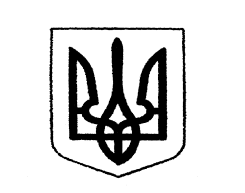 Миколаївська міська рада   Постійна  комісія з питань охорони здоровˈя,    соціального захисту населення, освіти,    культури, туризму, молоді та спорту 